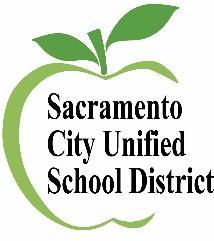 Mid-year Review GuideFederal law directs that Title I funds are to be used for the purpose of raising the student achievement of low income students. The SPSA Mid-year Review provides schools with a framework for monitoring the implementation of high leverage activities and strategies funded with Title I. The purpose of this document is to assist you with identifying high leverage strategies that may be a part of the review, and build upon the ongoing work of site teams to accelerate achievement for all students. Expenditure Type:  Items/DescriptionHigh LeverageLow Leverage*With ConditionsConferences/ professional learning (specify topic – not Special Education)Lodging: follow district protocol. No tours or souvenirs.xComputers for intervention support xContracts for outside services (specify provider and purpose)xInstructional materials: (e.g. additional or supplemental textbooks, planners, or workbooks. Not adopted textbooks)
For Title I: Materials must be explicitly described as part of direct services to increase academic achievement. Effectiveness of use of materials must be evaluated.xLicenses for software or curriculum used by schoolxLibrary BooksFor EL funds, must focus on identified need in primary languagexTranslation Services for Parent CommunicationxIntervention support for low performing students xExpenditure Type:  PERSONNELAll Title I Funded must be explicitly described in SPSA or District PlansHigh LeverageLow Leverage*With Conditions Administrators –Assistant PrincipalxBilingual Instructional Assistant xClassroom teachers for support classes (zero or seventh period)xInstructional Assistant (for Intervention Support)xLearning Support SpecialistxTeacher per diem or extended dayxTeacher Substitutes for academic conferences; professional learning; collaborative timexTraining Specialistx